UrsaUrsa.367369@2freemail.com  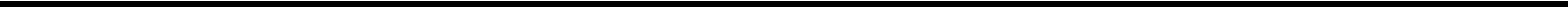 CONTACT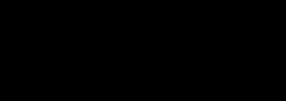 WORK EXPERIENCE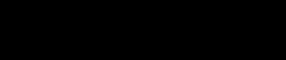 EDUCATIONSKILLSSOFTWARE SKILLResponsible for managing and directing front office.Provided support to professional staff members.Responsible for creating databases of client's information.Prepared mails to Senators and Mayors in state.Planed a structured form that will help to organize meeting set-ups and improving communicationWorked as communicator between staff and president.Managed off-site and internal functions and other events.Responsible for helping in the implementation and purchase new electronic time keeping system.New streamlined archival was designed.Done various other duties as assigned.Of Commerce)Telangana UniversityBachelor Of commerce (Computer Application)Telangana UniversityB.COM (Computer Application) july 2012— April 2015H.S.C April 2010 — March 2012S.S.C April 2009 — March 2010Office management. Administrative support. Report writing.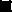 Diary management.Strong organizational, administrative and analytical skills. Excellent spelling, proofreading and computer skills. Ability to maintain confidentiality.Excellent working knowledge of all Microsoft Office packages.Ability to produce consistently accurate work even whilst under pressure. Ability to multi task and manage conflicting demands.MS Office Excel, MS Office Word, MS Office Power Point,BASIC, HTML, C, C++,	1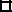 	2Salamah Hospital,Hyderabad10Th august 2016 — 25Th april2017Receptionist/ AdminResponsibilities:Computer Application (Bachelor2012 — 2015STRENGTHSHardworking.STRENGTHSHardworking.STRENGTHSHardworking.management skills.management skills.management skills.Problem solving abilities.Problem solving abilities.Problem solving abilities.Communication skills.Communication skills.Communication skills.Optimistic.Optimistic.Optimistic.Internet Surfing.INTERESTSInternet Surfing.INTERESTSInternet Surfing.INTERESTSInternet Surfing.Gardening.Gardening.Gardening.Reading.Reading.Reading.Social Help.Social Help.Social Help.PERSONALINFORMATIONDate of Birth:12th june 1992Date of Birth:12th june 1992Date of Birth:12th june 1992Nationality:IndianLanguage:English, Urdu, Arabic (Reading) Hindi Telugu.References available upon request.REFERENCESReferences available upon request.